															DINNERe 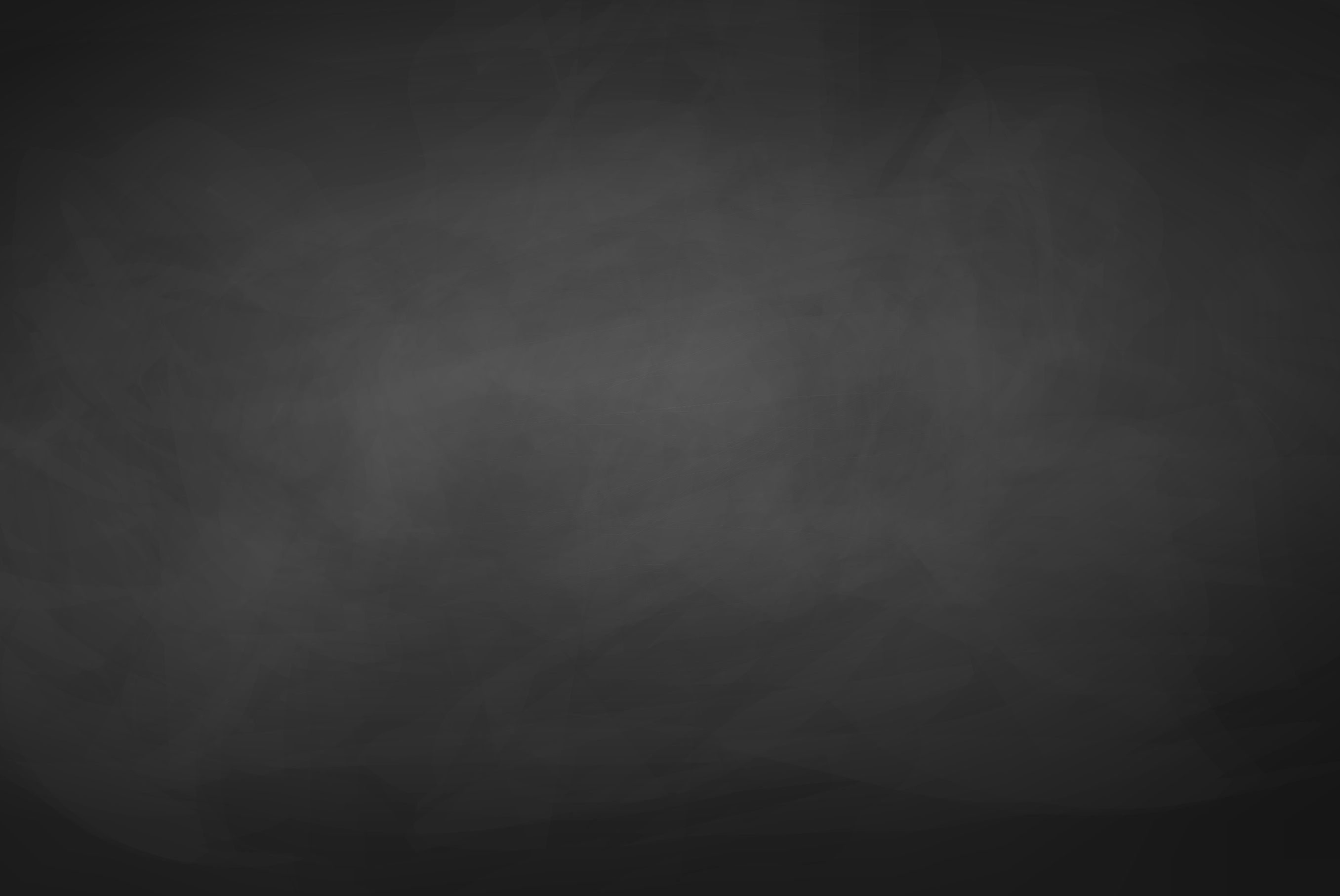 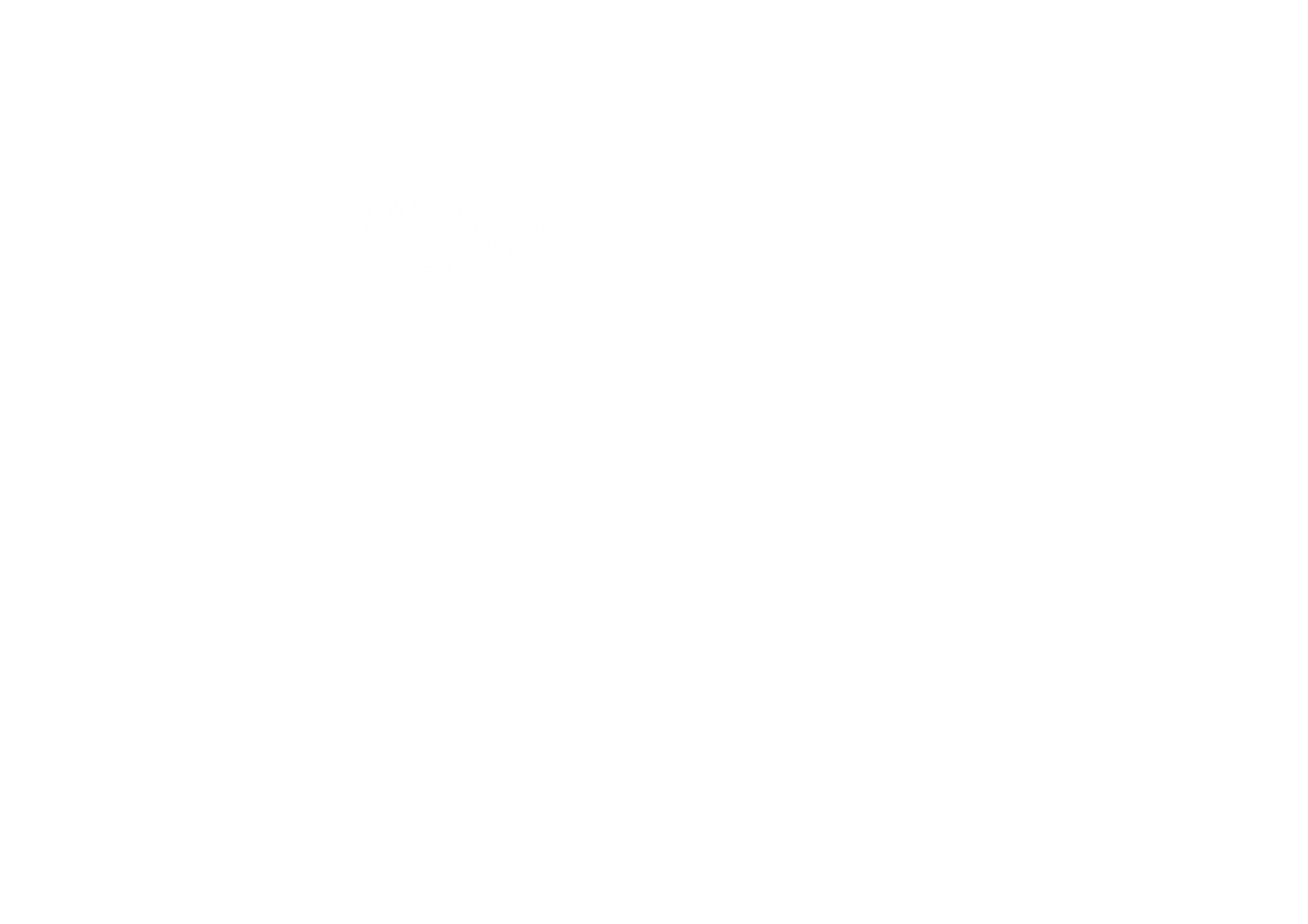 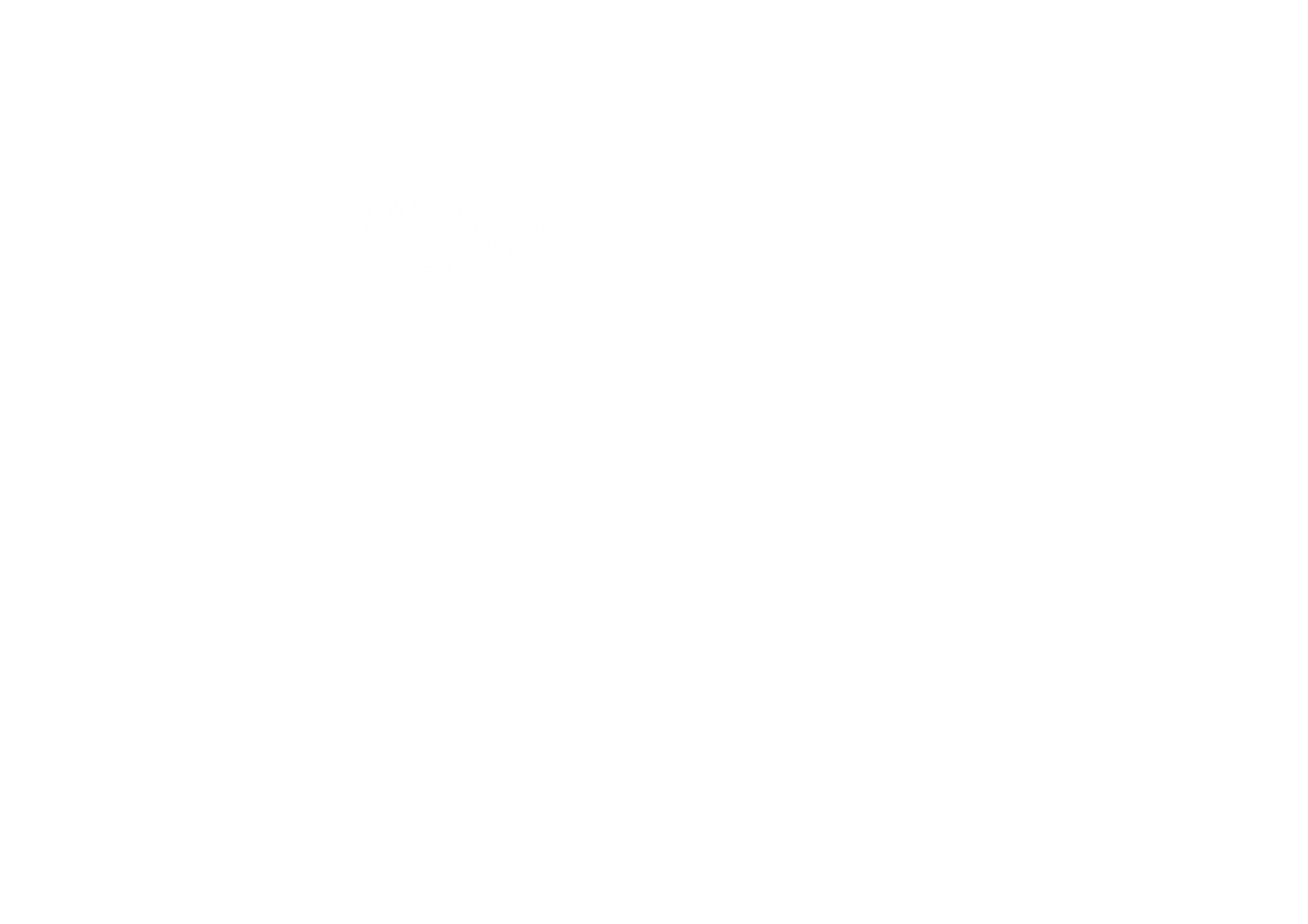 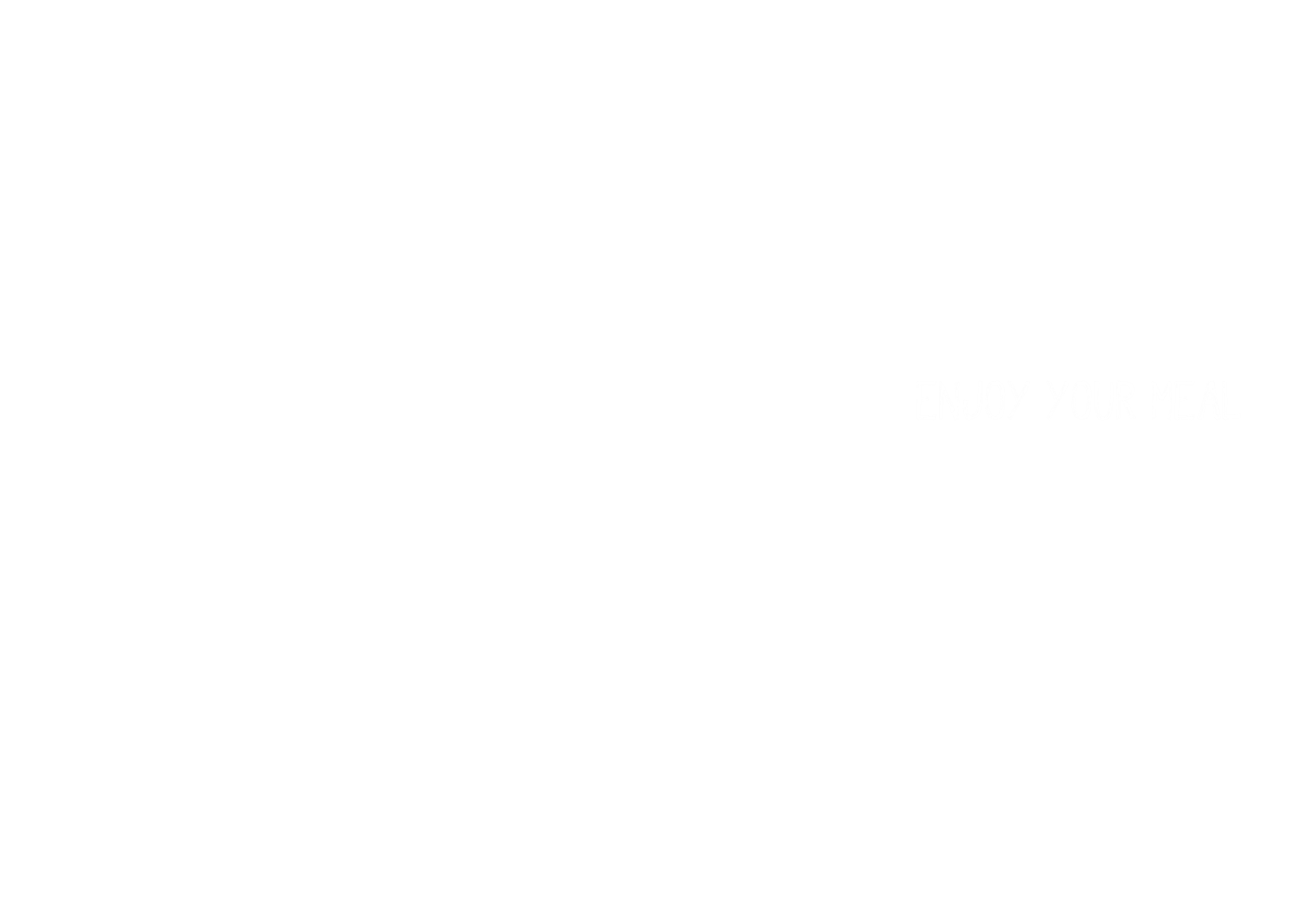 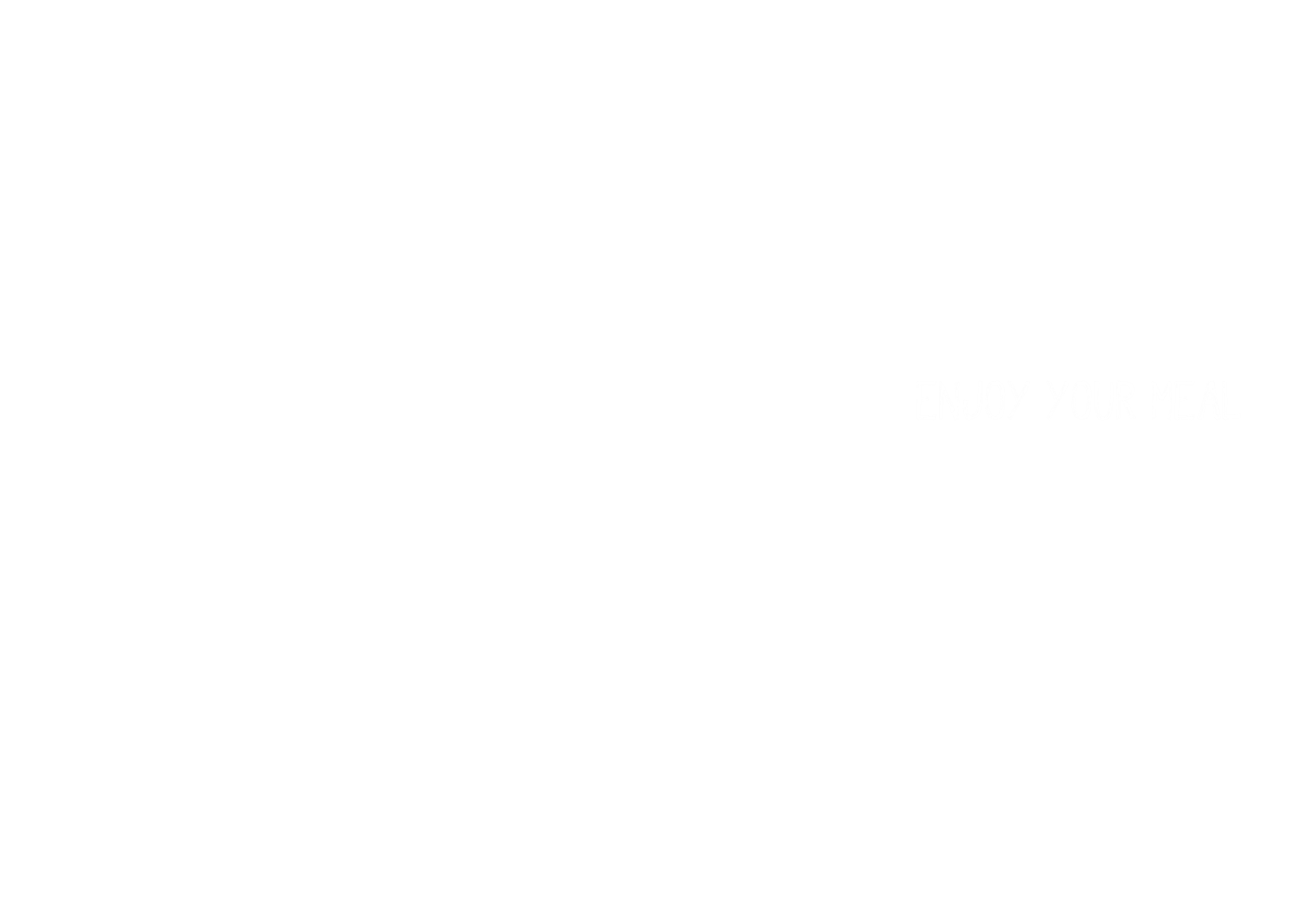 Monday18 OctoberTuesday19 OctoberWednesday20 OctoberThursday21 OctoberFriday22 OctoberSaturday23 OctoberSunday24 OctoberCPXCPXCPXCPXCPXCPXCPXSoup
€ 1,45Soup
€ 1,45VTomato soupVOnion soupNorth African soupVHarira soupVMinestrone soupVCreamy mushroomsoupVBell peper soupSandwich€ 3,50Sandwich€ 3,50Various breadrollsVarious breadrollsVarious breadrollsVarious breadrollsVarious breadrolls Various breadrollsVarious breadrollsMeal salad € 6,30Meal salad € 6,30Anti pastiCeasar saladAmerican saladChefs saladVCaprese saladVPuffed vegetable saladFish saladMeat component
€ 3,59Meat component
€ 3,59Meatballs with LiegesauceAmerican hamburgerBeef steakBeef sausagePork filletBoeuf StroganoffCrispy chickenstripesFish component
€ 4,80Fish component
€ 4,80Victoria perchfilletPollock filletPangasius filletSalmon filletRed seabass filletFish friesRed mullet filletVegetable sidedish
€ 1,43Vegetable sidedish
€ 1,43VHaricots verstVPeas and carrotsVItalian vegetablesVZucchiniVKohlrabiVCauliflowerVCandieed carrotsVegetable sidedish
€ 1,43Vegetable sidedish
€ 1,43VTomatos ProvencalVFries cabbageVKohlrabiVArtichokeVOxheart cabbageVLeekVString beansPotato
€ 1,43Potato
€ 1,43VSteakhouse FriesVBoiled potatoesVMashed potatoesVDollar chipsVTwisterVRoseval potatoesVParsley potatoesRice / pasta
€ 0,93Rice / pasta
€ 0,93VRisottoVCasarecceVPearl barleyVTomato riceVRiceVPotato gnocchiVMacaroniVegetarian component
€ 6,20Vegetarian component
€ 6,20VFalafelVVegetarian quicheVFarmers stewVVegetable lasagneVFalafelVChili sin carneVVegetarian chicken nuggets